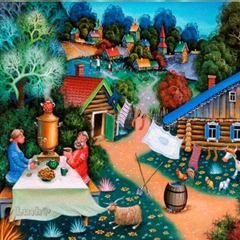 Деревня была неграмотна; поп неграмотный, дьякон неграмотный, да и дьячок неграмотный. А церковь была, приход служили. Прознал архиерей, поехал любопытствовать. Приехал к попу, поп и побежал к дьякону:— Вот беда! Архиерей приехал, как мы служить станем?А дьякон сказал:— А как-нибудь, сваракосим как-нибудь.Поп говорит:— Ты то пой, что я буду.Дьячок говорит:— Мне уж надо свое петь на клиросе, не с вами!Поп говорит:— Что знаешь, то и валяй!Затем к обедне зазвонили, поп стал собираться и говорит архиерею:— Владыка, благослови!— Бог тебя благословит, поди служи.Поп пришел в церковь, надел ризу. Архиерей пришел, в алтарь стал.— Ну, начинай, служи!Поп запел — голос громкий:— О-о-о! Из-за острова КельястроваВыбегала лодочка осиновая,Нос-корма раскрашенная,На середке гребцы-молодцы,Тура-мара и пара.Дьякон тоже запел:— О-о-о! Из-за острова КельястроваВыбегала лодочка осиновая…А дьячок на клиросе:— Вдоль по травке да вдоль по муравке,По лазоревым цветочкам…Архиерей вышел да рукой махнул:— Служите как служили!Да и уехал прочь.